INFORME SOBRE INSTAGRAM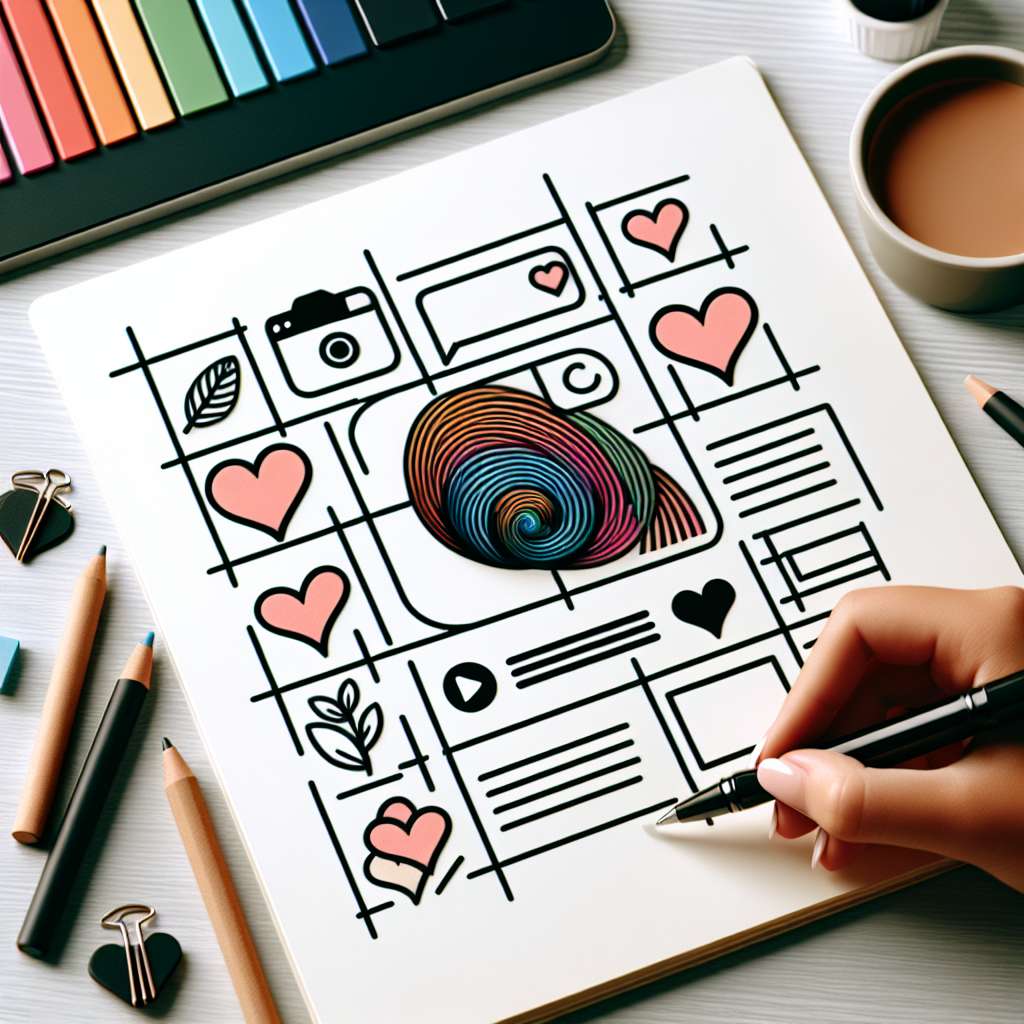 INFORME SOBRE INSTAGRAM

INTRODUCCIÓN

Instagram es una red social que se ha ganado un gran reconocimiento y popularidad en la última década. Fue lanzada en octubre de 2010 por Kevin Systrom y Mike Krieger y en menos de dos años, ya contaba con más de 100 millones de usuarios activos mensuales. En la actualidad, es una de las redes sociales más utilizadas en todo el mundo, con más de mil millones de usuarios.

DESARROLLO

1. Características de Instagram
   - Publicación de fotografías y videos: Instagram permite a los usuarios compartir imágenes y videos con sus seguidores. Es una plataforma centrada en lo visual, lo que la hace atractiva para los usuarios que desean compartir contenido visualmente atractivo.
   - Historias: Instagram introdujo la función de "Historias" en 2016, que permite a los usuarios compartir contenido efímero que desaparece después de 24 horas.
   - IGTV: En 2018, Instagram lanzó IGTV, una plataforma de video de larga duración que permite a los usuarios compartir videos más largos y generar contenido más profesional.
   - Explorar página: Instagram cuenta con una página de exploración donde los usuarios pueden descubrir contenido nuevo y popular, basado en sus intereses y conexiones.
   - Seguidores y seguidos: Los usuarios pueden seguir a otras personas y ver las publicaciones de las cuentas que siguen. Además, también pueden ser seguidos por otros usuarios y compartir su contenido.
   
2. Beneficios de Instagram
   - Interacción con seguidores: Instagram proporciona a los usuarios la capacidad de interactuar con sus seguidores a través de comentarios, mensajes directos y "me gusta". Esto permite una mayor conexión entre los usuarios y su audiencia.
   - Promoción de marcas y negocios: Muchas marcas y empresas utilizan Instagram como una herramienta de marketing para promocionar sus productos y servicios. La plataforma ofrece un gran potencial para llegar a un público objetivo y aumentar la visibilidad de una marca o negocio.
   - Inspiración visual: Instagram es una fuente de inspiración para muchas personas, ya que permite descubrir contenido visualmente atractivo en una amplia variedad de áreas, como moda, viajes, comida, etc.

3. Impacto en la sociedad
   - Influencers: Instagram ha dado lugar al surgimiento de los "influencers", personas con un gran número de seguidores que utilizan la plataforma para promocionar productos y servicios. Esto ha generado una nueva forma de marketing y publicidad en la que las marcas colaboran con influencers para llegar a su audiencia objetivo.
   - Filtros y edición de imágenes: Instagram proporciona una amplia variedad de filtros y herramientas de edición de imágenes que permiten a los usuarios mejorar y personalizar sus fotos. Esto ha influido en la forma en que las personas perciben y comparten sus imágenes, creando una estética específica asociada a la plataforma.

CONCLUSIÓN

Instagram se ha convertido en una parte integral de la cultura digital actual. Ha transformado la forma en que las personas comparten y consumen contenido visual, generando nuevas oportunidades de negocio y conexión social. Con su enfoque en lo visual y su capacidad para inspirar e influir, Instagram ha logrado mantenerse como una de las redes sociales más relevantes y populares en la actualidad.

BIBLIOGRAFÍA

- Lin, J., & Lu, H. (2020). Instagram usage and depression. Telematics and Informatics, 102574.
- Tuten, T. L., & Solomon, M. R. (2017). Social media marketing. Sage Publications.
- Eyal, N. (2014). Hooked: How to build habit-forming products. Penguin.
- Krieger, M., & Systrom, K. (2011). Instagram: Fast, beautiful photo sharing. ACM Queue, 10(2), 84-84.